Music 2 Stage 6 – sample assessment task – HSC performanceTopic: Mandatory: music of the last 25 years (Australian focus)Assessment: task 1 – core performance, sight singing and critical appraisalWeightings: 20% total – core performance 15% (performance 10%, sight singing 5%, critical appraisal 5%)Due Date: Term 1 Week 10Outcomes:H1 – performs repertoire that reflects the mandatory and additional topics and addresses the stylistic and technical demands of the music as a soloist and as a member of an ensembleH6 – discusses, constructively criticises and evaluates performances of others and self with particular reference to stylistic features of the contextH10 – performs as a means of self expression and communicationMusic 2 Stage 6 Syllabus © NSW Education Standards Authority (NESA) for and on behalf of the Crown in right of the State of New South Wales, 2009.Task descriptionPerform one piece representative of the mandatory topic – music of the last 25 years (Australian focus), sight singing and submit a critical appraisal of own performance.Part A – performancePerform one piece (solo or ensemble) from the mandatory topic – music of the last 25 years (Australian focus). Your performance should:demonstrate clear representation of the topicdemonstrate thorough performance preparationinclude full accompaniment as relevant to your chosen piecenot exceed 5 minutes.Part B – sight singingSight sing a given 8-bar melody in class. You will be given 2-minutes preparation time, the tonic chord and starting note. Your sight singing should:demonstrate aural awarenessdemonstrate accurate pitch and rhythm.Part C – critical appraisalSubmit a critical appraisal of your preparation for your core performance.Your critical appraisal should be 500 words in length and should address the criteria:describe how you prepared for the performance of this piecedescribe the development of your technical skills required for performancediscuss your decision making around the interpretation of the piece including personal stylistic decisionsidentify the communication considerations as a soloist or ensemble member.Assessment criteriaPerformanceYou will be assessed on your ability to demonstrate:technical fluency and facilitystylistic interpretation and sensitivity to styleeffective use of musical and personal expressiona clear understanding of the role as a soloist or ensemble member.Sight singingYou will be assessed on your ability to demonstrate pitch and rhythmic accuracy.Critical appraisalYou will be assessed on your ability to demonstrate:understanding of performance preparation challenges and resolutionsunderstanding of the technical skills required to perform the workunderstanding of successful interpretive and stylistic decisions through reflection and analysisunderstanding of their effectiveness as a soloist or ensemble member.Marking criteria – performanceTable 1 – marking criteria – performanceMarking criteria – sight singingTable 2 – marking criteria – sight singingMarking criteria – critical appraisalTable 3 – marking criteria – critical appraisalReferencesThis resource contains NSW Curriculum and syllabus content. The NSW Curriculum is developed by the NSW Education Standards Authority. This content is prepared by NESA for and on behalf of the Crown in right of the State of New South Wales. The material is protected by Crown copyright.Please refer to the NESA Copyright Disclaimer for more information https://educationstandards.nsw.edu.au/wps/portal/nesa/mini-footer/copyright.NESA holds the only official and up-to-date versions of the NSW Curriculum and syllabus documents. Please visit the NSW Education Standards Authority (NESA) website https://educationstandards.nsw.edu.au/ and the NSW Curriculum website https://curriculum.nsw.edu.au/home.Music 2 Stage 6 Syllabus © NSW Education Standards Authority (NESA) for and on behalf of the Crown in right of the State of New South Wales, 2009.© State of New South Wales (Department of Education), 2023The copyright material published in this resource is subject to the Copyright Act 1968 (Cth) and is owned by the NSW Department of Education or, where indicated, by a party other than the NSW Department of Education (third-party material).Copyright material available in this resource and owned by the NSW Department of Education is licensed under a Creative Commons Attribution 4.0 International (CC BY 4.0) license.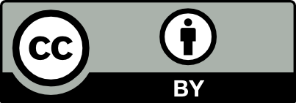 This license allows you to share and adapt the material for any purpose, even commercially.Attribution should be given to © State of New South Wales (Department of Education), 2023.Material in this resource not available under a Creative Commons license:the NSW Department of Education logo, other logos and trademark-protected materialmaterial owned by a third party that has been reproduced with permission. You will need to obtain permission from the third party to reuse its material.Links to third-party material and websitesPlease note that the provided (reading/viewing material/list/links/texts) are a suggestion only and implies no endorsement, by the New South Wales Department of Education, of any author, publisher, or book title. School principals and teachers are best placed to assess the suitability of resources that would complement the curriculum and reflect the needs and interests of their students.If you use the links provided in this document to access a third-party's website, you acknowledge that the terms of use, including licence terms set out on the third-party's website apply to the use which may be made of the materials on that third-party website or where permitted by the Copyright Act 1968 (Cth). The department accepts no responsibility for content on third-party websites.GradeCriteriaADemonstrates highly developed technical skills showing technical fluency and facility, intonation and appropriate articulationDemonstrates perceptive stylistic understanding using articulation, dynamics and expressive techniquesDemonstrates a well-developed sense of personal expression and musical sensitivityDemonstrates an excellent sense of solo/ensemble techniques showing an understanding of the issues of communication and balanceBDemonstrates accomplished technical skills showing technical fluency and facility, intonation and appropriate articulationDemonstrates a detailed stylistic understanding using articulation, dynamics and expressive techniquesDemonstrates a sense of personal expression and musical sensitivityDemonstrates an accomplished sense of solo/ensemble techniques showing an understanding of the issues of communication and balanceCDemonstrates competent technical skills. Some inconsistency with maintaining fluency, facility and intonationDemonstrates a sense of stylistic understanding. Articulations, dynamics, expressive techniques may not be consistentDemonstrates a sense of musical expression and an attempt at musical sensitivityDemonstrates a competent yet inconsistent understanding of solo/ensemble techniques showing an understanding of the issues of communication and balanceDDemonstrates some basic technical skills. Frequent problems in fluency, facility and intonationDemonstrates a basic stylistic understanding. Articulations, dynamics, expressive techniques are inconsistentDemonstrates little sense of musical expressionDemonstrates a limited awareness of solo/ensemble techniques and roles evidenced through lack of understanding of the issues of communication and balanceEDemonstrates very limited technical skillsDemonstrates little evidence of stylistic understandingDemonstrates little or no sense of music expressionDemonstrates little or no awareness of the role of soloist/ensemble memberGradeCriteriaASings the piece with complete accuracy in both pitch and rhythm or with a slight blemish or hesitationBSings the piece mostly correctly demonstrating an ability to recover from minor inaccuraciesCSings the piece with a good sense of melodic shape. There are some errors with intervals, but tonality is maintained. There are some rhythm inaccuracies but maintains metreDSings the piece with several errors in melodic shape and pitch intervals but has a vague sense of tonality. There are several rhythmic inaccuraciesESings with little sense of melodic shape or tonality. Lacks a sense of metre or has many rhythmic inaccuracies. The rhythm may be mostly correct but sung on one pitchGradeCriteriaAHighly developed understanding of areas of performance preparation including challenges and resolutionsHighly developed understanding and critical assessment of technical skills for performanceHighly developed understanding of successful interpretive and stylistic decisions through comprehensive reflection and analysisHighly developed understanding and recognition of effective indicators for ensemble or solo performanceBDetailed understanding of areas of performance preparation including challenges and resolutionsDetailed understanding and critical assessment of technical skills for performanceDetailed understanding of successful interpretive and stylistic decisions through detailed reflection and analysisDetailed understanding and recognition of effective indicators for ensemble or solo performanceCCompetent understanding of areas of performance preparation including challenges and resolutionsCompetent understanding and critical assessment of technical skills for performanceCompetent understanding of successful interpretive and stylistic decisions through sound reflection and analysisCompetent understanding and recognition of successful indicators for ensemble or solo performanceDBasic understanding of areas of performance preparation including challenges and resolutionsBasic understanding and critical assessment of technical skills for performanceBasic understanding of successful interpretive and stylistic decisionsBasic understanding and recognition of effective indicators for ensemble or solo performanceELimited understanding of areas of performance preparation with little understanding of challenges and resolutionsLimited understanding and critical assessment of technical skills for performanceLimited understanding of successful interpretive and stylistic decisionsLimited understanding or recognition of successful indicators for ensemble or solo performance